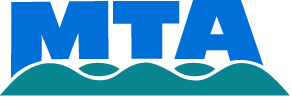 Mountain Transit Authority1096 Broad Street, Summersville, WV 26651Phone: (304) 872-5872 Fax: (304) 872-5877
OPEN Job InterviewsFor Bus Driver NEW Pocahontas County Service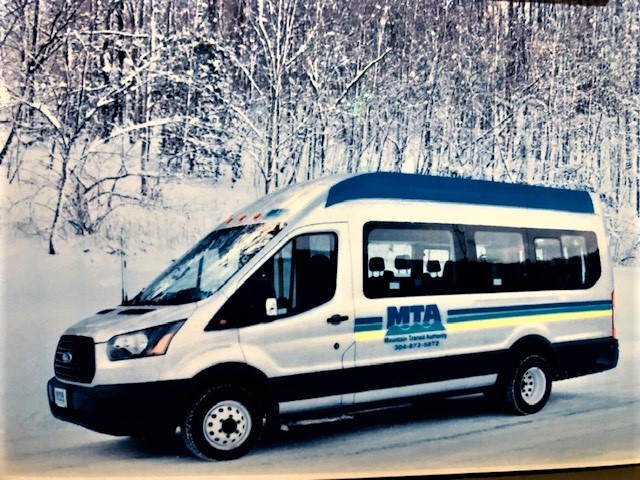 SEPTEMBER 11, 201910:00am-1:00pmPocahontas County Library500 8th StreetMarlinton, WVSenior Citizens and Retirees are encouraged to applyCall (304) 872-5872 for more details or stop by.